UPUTE 29.4.2020. SRIJEDARO: VIZUALNA PERCEPCIJA: U BLIZINI KUĆE PRONAĐI VELIKO I MALO KAMENJE I SORTIRAJ IH U DVIJE KANTE (U JEDNU KANTU – VELIKO KAMENJE, A U DRUGU MALO KAMENJE. NEKA NETKO OD UKUĆANA PROVJERI DA LI SI DOBRO NAPRAVIO ZADATAK.KOMUNIKACIJA: POČETNO ČITANJE I PISANJE: NAPIŠI ONO ŠTO VIDIŠ NA SLICI!                    (LISTIĆ ZA L.T. JE U PRILOGU)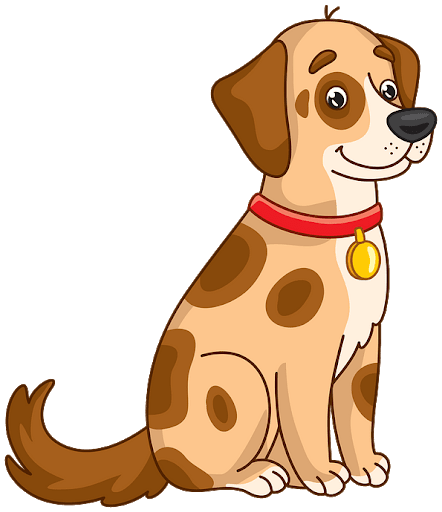 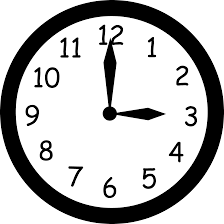 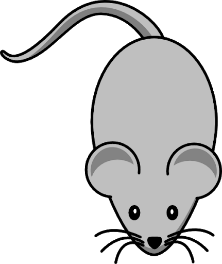 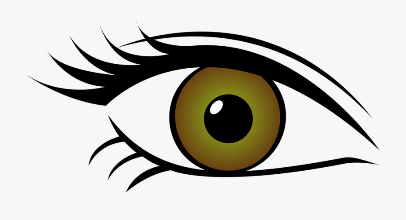 